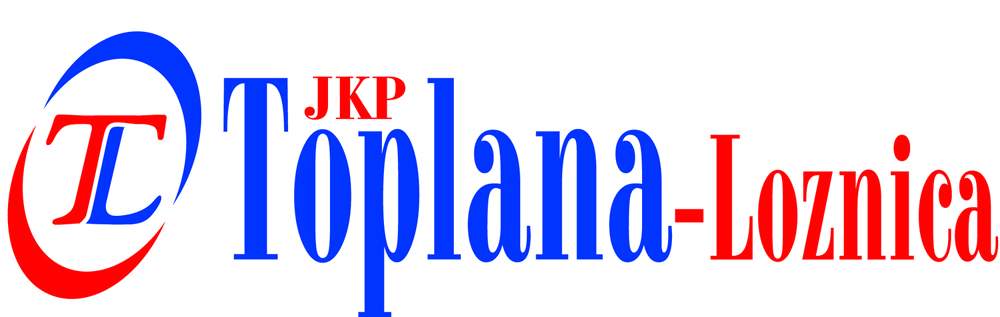 	www.lotoplana.co.rsБрој: 490-1Датум: 08.07.2016. год.ЛозницаПредмет: одговори на питања за јавну набавку мале вредности ЈНМВ-Р-03/16	      (машински радови на котловима).	Питање:„ У оквиру Одељка V – Упутство понуђачима како да сачине понуду, под тачком 12. – Подаци о врсти, садржини, начину подношења, висини и роковима обезбеђења испуњења обавеза понуђача, на страни 18, стоји:„Бланко соло меница мора бити регистрована код НБС, попуњена тако што ће испод речи ТРАСАНТ стајати: назив фирме, адреса фирме, потпис овлашћеног лица за заступање и печат фирме, с тим да се приликом попуњавања не пређу зелени оквири на меници. Понуђач је дужан да уз меницу достави попуњено, потписано и оверено печатом фирме Менично писмо-овлашћење (дато у поглављу ХII) и да доставе копију, на дан подношења понуде важећег, ОП обрасца, као и копију, на дан потписивања уговора важећег, депо картона и доказ о регистрацији менице код НБС“.Љубазно молимо да појасните који од наведених докумената се доставља уз понуду, као и да ли се доставља оригинал или копија.Такође, нејасно је зашто се у овом делу помињу документа за која се каже да се достављају на дан потписивања уговора.“	Одговор: У одељку који сте цитирали у Вашем питању, јасно је наведено да се поред поменутог попуњеног, потписаног и овереног печатом фирме Меничног писма-овлашћења (чији је празан образац дат у поглављу ХII) – значи оригиналног, достављају и:- фотокопије ОП обрасца, који је важећи у време подношења понуде, као и- копију на дан потписивања уговора важећег депо картона (овде се не мисли да се документ доставља у моменту потписивања уговора, већ да је потребно да депо картон буде важећи и у моменту када буде потписиван уговор, а не само у време подношења понуда, пошто промене депонованих потписа код банака вршите Ви), наравно случајеви „више силе“ и непредвиђених околности регулисани су законом,- доказ о регистрацији менице код НБС - оригинал.Питање:„На обрасцу ХII – Образац меничног писма – овлашћења стоји:„НАПОМЕНА: Менично писмо – овлашћење мора бити потписано од лица које је наведено у картону депонованих потписа.“Да ли исто лице, које је наведено у картону депонованих потписа, може да потпише и меницу?“Одговор: Да, у колико је овлашћено да потписује средства обезбеђења, односно у колико није ограничено у том смислу, што се види из депо картона (нпр. самостално, колективно, ограничено, неоградничено и тд.).							КОМИСИЈА ЗА ЈНМВ-Р-03/16 